от 14 декабря 2020 года									         № 1202О внесении изменений в постановление администрации городского 
округа город Шахунья Нижегородской области от 27 марта 2020 года № 291
 «Об организации работы по выявлению и сносу самовольных построек на территории муниципального образования городского округа город Шахунья Нижегородской области»В связи с кадровыми изменениями, администрация городского округа город Шахунья Нижегородской области  п о с т а н о в л я е т:1. В постановление администрации городского округа город Шахунья Нижегородской области от 27 марта 2020 года № 291 «Об организации работы по выявлению и сносу самовольных построек на территории муниципального образования городского округа город Шахунья Нижегородской области» внести изменения, изложив состав комиссии по принятию решения о сносе самовольных построек на территории муниципального образования городского округа город Шахунья Нижегородской области в новой редакции, согласно приложению к настоящему постановлению.  2. Начальнику общего отдела администрации городского округа город Шахунья Нижегородской области обеспечить размещение настоящего постановления на официальном сайте администрации городского округа город Шахунья Нижегородской области.3. Контроль за исполнением настоящего постановления оставляю за собой.Глава местного самоуправлениягородского округа город Шахунья						          Р.В.КошелевПриложение 
к постановлению администрации
городского округа город ШахуньяНижегородской области
от 14.12.2020 г.  № 1202
Состав
комиссии по принятию решения о сносе самовольных построек на территории муниципального образования городского округа город Шахунья Нижегородской областиПредседатель комиссии – глава местного самоуправления городского округа город Шахунья Нижегородской области Кошелев Роман Вячеславович;Заместитель председателя комиссии – первый заместитель главы администрации городского округа город Шахунья Нижегородской области Серов Александр Дмитриевич; Секретарь комиссии – ведущий специалист управления промышленности, транспорта, связи, жилищно-коммунального хозяйства, энергетики и архитектурной деятельности Лелётко Юлия Александровна.Члены комиссии:- заместитель главы администрации городского округа город Шахунья Нижегородской области Кузнецов Сергей Александрович;- начальник управления экономики, прогнозирования, инвестиционной политики и муниципального имущества городского округа город Шахунья Нижегородской области Козлова Елена Леонидовна;- начальник отдела управления экономики, прогнозирования, инвестиционной политики и муниципального имущества Елькин Олег Анатольевич (по согласованию);- и.о. начальника управления промышленности, транспорта, связи, жилищно-коммунального хозяйства, энергетики и архитектурной деятельности Горева Наталья Александровна;- начальник юридического отдела администрации городского округа город Шахунья Нижегородской области Белов Александр Валентинович;- начальник сектора управления по работе с территориями и благоустройству администрации городского округа город Шахунья Нижегородской области Зайцева Галина Павловна; - начальник территориального отдела управления Федеральной службы по надзору в сфере защиты прав потребителей и благополучия человека по Нижегородской области в городском округе город Шахунья, Тоншаевском, Тонкинском, Шарангском, Ветлужском, Уренском районах Плотников Дмитрий Петрович (по согласованию);- директор Шахунского филиала КП НО Нижтехинвентаризация Гусева Валентина Александровна (по согласованию);- начальник Шахунского отдела Управления федеральной службы Государственной регистрации, кадастра и картографии по Нижегородской области Цепелева Ирина Георгиевна (по согласованию);- начальник ОНД и ПР майор внутренней службы по городскому округу город Шахунья Нижегородской области Дудин Дмитрий Вячеславович (по согласованию)._______________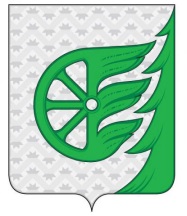 Администрация городского округа город ШахуньяНижегородской областиП О С Т А Н О В Л Е Н И Е